[ Krzyżówki– Polska]KrzyżówkaRozwiąż krzyżówkę.SuperKid.pl- to przysmak z polskich górPionowo:Polski wieszcz narodowy, autor "Pana Tadeusza".Tworzą go sejm i senat.Słynny polski pianista.Morze, do którego Polska ma dostęp.Najwyższe góry w Polsce.Znany polski skoczek narciarski, wielokrotny zdobywca medali.Poziomo:Polska potrawa z kapusty, mięsa i kiełbasy.Na godle Polski.Nasz zachodni sąsiad.Nazwisko papieża Polaka.Rocznicę jej uchwalenia obchodzimy 3 maja.Pierwszy historyczny władca Polan.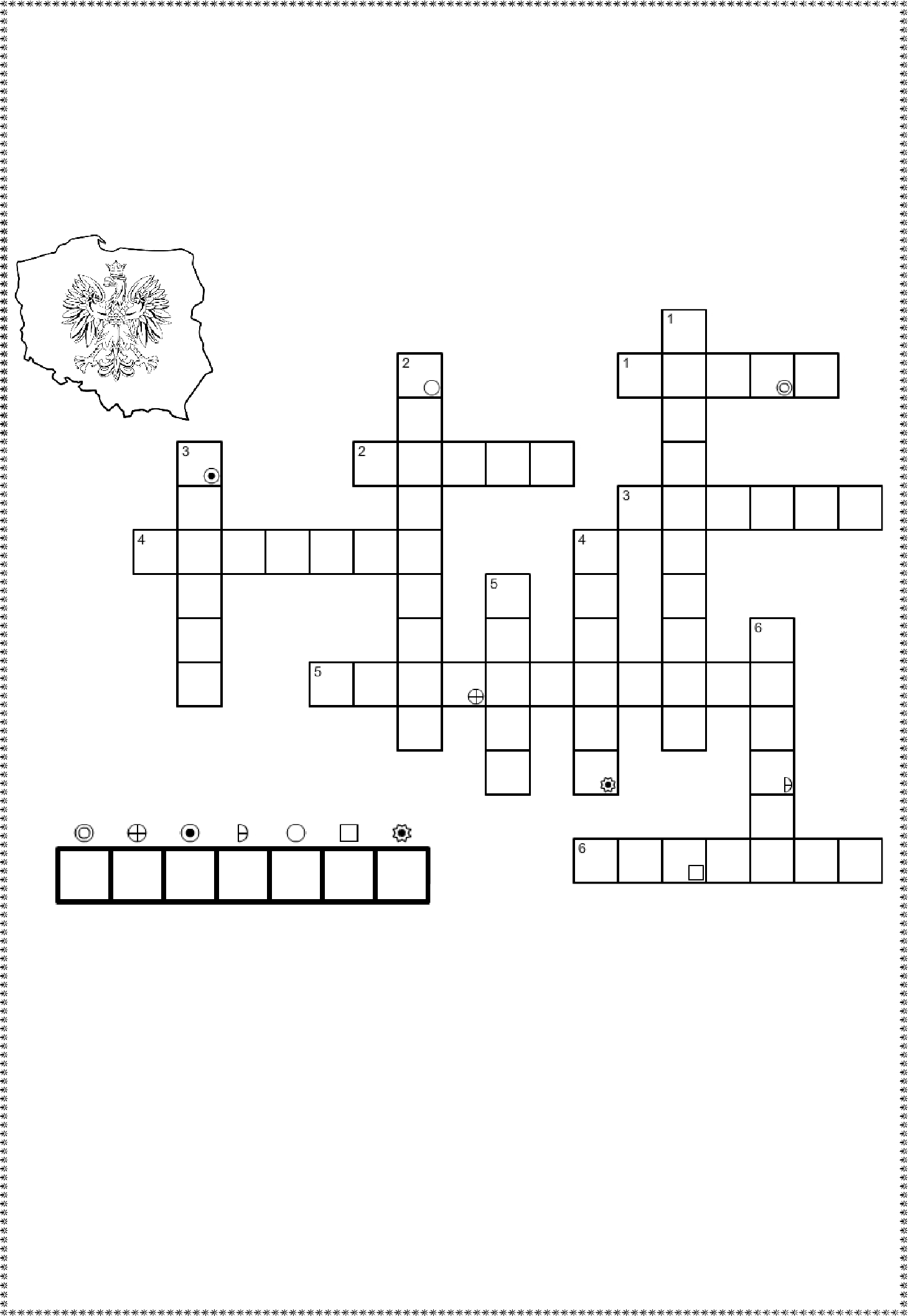 Wszelkie prawa zastrzeżone	źródło: www.superkid.pl